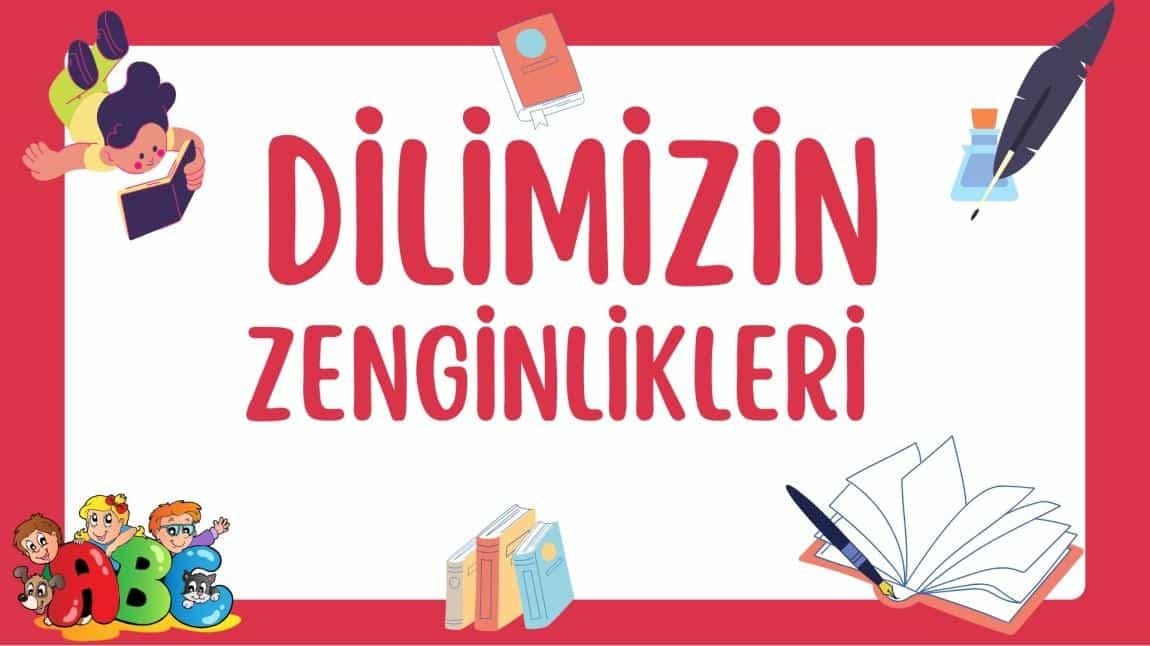                 ANAHTAR KELİMELER İLE HİKAYE              ANLATMA YARIŞMASI        Anahtar kelimeler:Bisiklet,tatil,arkadaş,sevgi     Son başvuru tarihi:2 Ocak 2024     Yarışma tarihi:5 Ocak 2024      Yarışma yeri: OKULUMUZUN KONFERANS SALONU   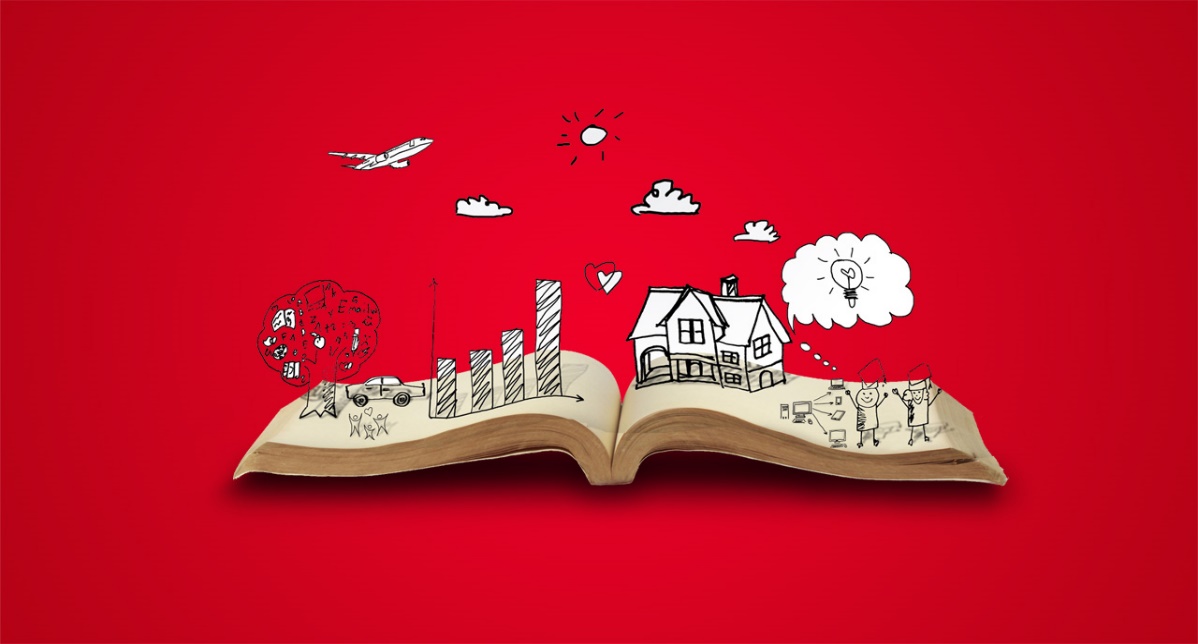 